xxxOd:	xxxOdesláno:	pátek 15. prosince 2023 10:33Komu:	xxxKopie:	xxxPředmět:	Re: OBJ - 3610004810Přílohy:	3610004810[14].pdfDobrý den,Zasílám zpět podepsanou objednávku. S přáním pěkného dnexxxxxxT-Mobile Czech Republic a.s. Tomíčkova 2144/1, 148 00 Praha 4 Mobil: xxxE-Mail: xxxWeb: http://t-mobile.cz/Netiskněte prosím tento e-mail, pokud to není nutnéOd: xxxDatum: pátek, 15. prosince 2023 9:11Komu: xxxKopie: xxxPředmět: OBJ - 3610004810Dobrý den,přílohou Vám zasílám výše uvedenou objednávku.Vzhledem k povinnosti uveřejňovat veškeré smlouvy v hodnotě nad 50 tis. Kč bez DPH v Registru smluv vyplývající ze zákona č. 340/2015 Sb., Vás žádáme o potvrzení objednávky, a to nejlépe zasláním skenu objednávky podepsané za Vaši stranu osobou k tomu oprávněnou tak, aby bylo prokazatelné uzavření smluvního vztahu.Uveřejnění v souladu se zákonem zajistí objednatel - Národní agentura pro komunikační a informační technologie, s.p. S pozdravem a přáním příjemného dnexxx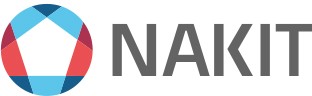 Národní agentura pro komunikační a informační technologie, s. p. Kodaňská 1441/46, 101 00 Praha 10 – Vršovice, Česká republika www.nakit.czObsah této zprávy má výlučně komunikační charakter. Nepředstavuje návrh na uzavření smlouvy či na její změnu ani přijetí případného návrhu. Upozorňujeme, že uzavření smlouvy, stejně jako závazné přijetí návrhu na uzavření, změnu nebo zrušení smlouvy, podléhá vícestupňovému schvalování. Tento e-mail a k němu připojené dokumenty mohou být důvěrné a jsou určeny pouze jeho adresátům. Nejste-li adresátem, informujte nás, a obsah i s přílohami a kopiemi vymažte ze svého systému, jelikož užití je přísně zakázáno.The content of this message is intended for communication purposes only. It does neither represent any contract proposal, nor its amendment or acceptance of any potential contract proposal. We call your attention to the fact that the conclusion of a contract as well as the binding acceptance of a proposal for a contract conclusion, amendment or cancellation is subject to a multi-level approval. This electronic message including attached files thereto are intended solely for the named addressees andmay be legally privileged or confidential. If you have received this electronic mail message in error, please advise us and delete it, including all copies and enclosures transmitted therewith, out of your system immediately. If you are not the intended addressee, the use of this electronic mail message is prohibited.Tento email a jeho případné přílohy jsou určeny výhradně konkrétnímu adresátovi a mohou obsahovat důvěrné informace. Nejste-li zamýšleným adresátem tohoto emailu nebo jeho příloh či jejich obsahu, obratem nás prosím kontaktujte a email a případné přílohy trvale odstraňte. Současně vezměte na vědomí, že šíření, sdělování obsahu či kopírování obsahu emailu či příloh je přísně zakázáno. This Email and its attachments are intended only for use by the intended addressee named inside and may contain confidential information. If you are not the intended recipient of this email or attachments please contact us immediately, and permanently delete the email and attachments and note that dissemination, disclosure or copying of this email and attachments is strictly prohibited.Zásady komunikace, které společnost T-Mobile Czech Republic a.s. užívá při sjednávání smluv, jsou uvedeny zde. Není-li v zásadách uvedeno jinak, nepředstavuje tato zpráva konečný návrh na uzavření či změnu smlouvy ani přijetí takového návrhu. The communication principles which T-Mobile Czech Republic a.s. applies when negotiating contracts are defined here. Unless otherwise stated in the principles, this message does not constitute the final offer to contract or an amendment of a contract or acceptance of such offer.Předsmluvní informace ke zvolené službě najdete na www.t-mobile.cz/podpora/ke-stazeni/popisy-sluzeb, a to vždy pod názvem zvolené služby. Předsmluvní informace si stáhněte pro účely dokumentace, pozdějšího použití a reprodukce v nezměněné podobě. The pre-contractual information concerning the selected service is available at www.t-mobile.cz/podpora/ke-stazeni/popisy-sluzeb under the name of the respective service. You can download the pre-contractual information for the purpose of bookkeeping, later use and verbatim reproduction.